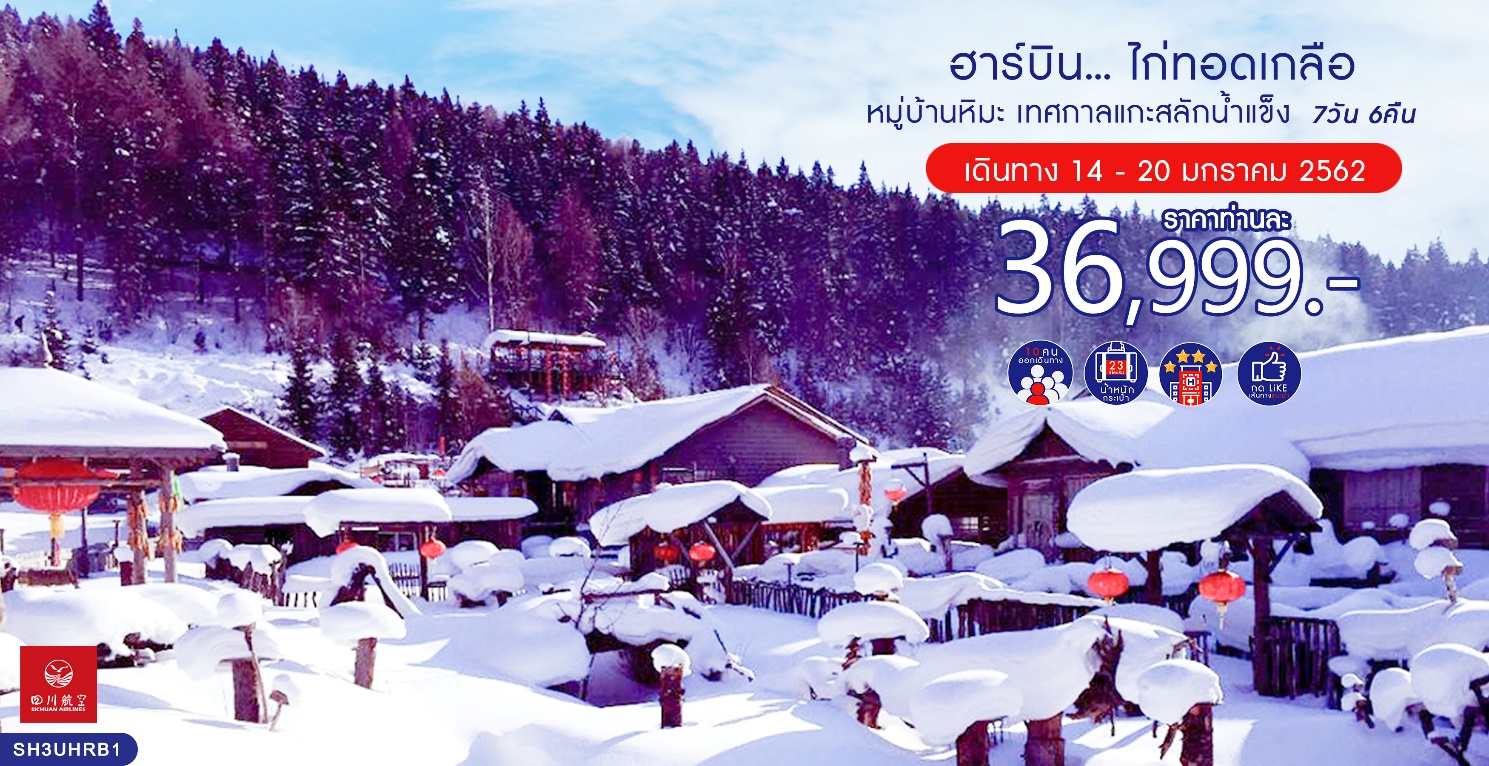 กำหนดการเดินทาง วันที่  14-20 มกราคม 2562วันแรก		กรุงเทพฯ-เฉิงตู16.00 น.        	 คณะพร้อมกันที่ท่าอากาศยานสุวรรณภูมิ ณ อาคารผู้โดยสารขาออก ( ระหว่างประเทศ ) ชั้น 4 ประตู 9บริเวณ ISLAND-W โดยสายการบิน SICHUAN AIRLINES โดยมีเจ้าหน้าที่จากทางบริษัทฯ คอยให้การต้อนรับและอำนวยความสะดวกด้านสัมภาระและเอกสารให้กับท่าน19.10 น.        	เหิรฟ้าสู่ เมืองเฉิงตู โดยสายการบิน SICHUAN AIRLINES  เที่ยวบินที่ 3U8146 	(บริการอาหารและเครื่องดื่มบนเครื่อง)23.05 น.	ถีงท่าอากาศยานซวงหลิง เมืองนครเฉิงตู เมืองหลวงของมณฑลเสฉวนและมีประชากรหนาแน่นที่สุดของประเทศจีน ที่มีภูมิประเทศรายรอบไปด้วยเทือกเขา และมีสภาพภูมิอากาศที่เหมาะสมต่อการประกอบอาชีพเกษตรกรรม หลังจากผ่านพิธีการตรวจคนเข้าเมืองแล้ว  นำท่านเข้าสู่โรงแรมที่พัก  พักที่ HANGKONG HOTEL หรือเทียบเท่า ระดับ 3 ดาว (โรงแรมที่สายการบินจัดให้)วันที่สอง	เฉิงตู-ฮาร์บิน-ร้านขายเสื้อกันหนาว-คฤหาสน์วอลการ์-โบสถ์เซนต์นิโคลัส-คฤหาสน์พาฟลอฟเช้า		 รับประทานอาหารเช้า บริการอาหารแบบกล่อง06.05 น.        	เหิรฟ้าสู่ เมืองฮาร์บิน โดยสายการบิน SICHUAN AIRLINES  เที่ยวบินที่ 3U837109.55 น.	 ถึงท่าอากาศยาน เมืองฮาร์บิน เมืองเอกของมณฑลเฮยหลงเจียง ตั้งอยู่ทางทิศเหนือสุดของประเทศ   จีน มีช่วงฤดูหนาวมากกว่าฤดูร้อน  และเลื่องชื่อในฐานะเป็นเมืองน้ำแข็งของประเทศ  ซึ่งมีการจัด เทศกาลฤดูหนาว การแข่งขันแกะสลักน้ำแข็งเที่ยง	 รับประทานอาหารกลางวัน ณ ภัตตาคารบ่าย	นำท่านแวะ ร้านขายเสื้อกันหนาว ให้ท่านได้เลือกซื้อตามอัธยาศัย  		รับอุปกรณ์ชุดกันหนาว แจกฟรี...หมวก ผ้าพันคอ ถุงมือ  ท่านละ 1 ชุด  จากนั้นนำท่านเดินทางสู่ คฤหาสน์วอลการ์ (VOLGA MANOR) (ใช้เวลาเดินทางประมาณ 2 ชั่วโมง)  มีพื้นที่ 6 แสนกว่าตารางเมตร ใช้ทุนสร้างหนึ่งร้อยห้าสิบกว่าล้านหยวน ภายในคฤหาสน์วอลการ์ มีห้องพักรับรองนักท่องเที่ยวได้ถึง 800 คน มีร้านอาหารที่รับลูกค้าได้ 2,000 คน มีห้องประชุมที่จุได้ 400คน แล้วยังมีกิจกรรมต่างๆที่เกี่ยวข้องกับวัฒนธรรมของรัสเซียอีกมากมาย นำท่านเที่ยวชม โบสถ์เซนต์นิโคลัส เป็นมหาวิหารสถาปัตยกรรมสไตล์รัสเซีย ตัวอาคารทำมาจากไม้ เป็นสัญลักษณ์ของคฤหาสน์วอลการ์ ด้านหน้าของตัวอาคารมีสัญลักษณ์กางเขนแบบคริสต์ ออร์โทดอกซ์ ตัวโบสถ์เคยถูกทำลายไปเมื่อปี ค.ศ.1966 ในยุคการปฏิวัติวัฒนธรรม ในปัจจุบันได้ถูกบูรณะให้มีความสวยงามเช่นเดียวกับในศตวรรษก่อน แล้วนำท่านชม คฤหาสน์พาฟลอฟ อาคารจําลองบรรยากาศรัสเซีย ภายในมีการประดับด้วยเครื่องเรือนชั้นยอด อีกทั้งชานดาเลียร์ที่สวยงามพร้อมด้วยเทวทูตทั้ง 12 องค์เมื่อได้เข้าไปสัมผัสจะรู้สึกเหมือนอยู่ในฉากวรรณกรรมรัสเซีย จากนั้นอิสระให้ท่านได้เล่นสกี ณ ลานสกีภายในคฤหาสน์วอลการ์ (แถมฟรี...สกีล้อยาง คนละ1 รอบ)  ค่ำ	 รับประทานอาหารค่ำ ณ ภัตตาคาร 		 พักที่  FUERJIA BINGUAN หรือเทียบเท่า ระดับ 4 ดาว****วันที่สาม	คฤหาสน์วอลการ์-ลานสกี YABULI (รวมค่าเข้า)-นั่งม้าลากเลื่อน คนละ 1 รอบเช้า		 รับประทานอาหารเช้า ณ ห้องอาหารโรงแรม  		นำท่านเดินทางสู่ ลานสกี YABULI (ใช้เวลาเดินทางประมาณ 3.30 ชั่วโมง) ตั้งอยู่ที่ภาคตะวันออกเฉียงเหนือ ของมณฑลเฮยหลงเจียง  ที่นี่จะมีฤดูกาลที่ปกคลุมด้วยหิมะค่อนข้างยาวนาน  		ทำให้ทรัพยากรหิมะในเขตนี้ค่อนข้างสมบูรณ์ ชัยภูมิเหมาะสำหรับ การเล่นสกี 		เที่ยง	 รับประทานอาหารกลางวัน ณ ภัตตาคารบ่าย		นำท่านสู่ ลานสกี YABULI เป็นลานสกีที่มีชื่อเสียงที่สุดของจีน ลานสกีขนาดใหญ่ที่มีอุปกรณ์สกีที่ทันสมัย และมีบริการดีเยี่ยมติดอันดับพรีเมี่ยมของทวีปเอเชีย ที่นี่มีกิจกรรมกีฬาและสันทนาการของฤดูหนาวอีกมากมายสำหรับทั้งผู้ใหญ่และเด็ก การเล่นสกีมีหลายระดับความสูงและมีความยาวรวม 30 กม. นอกจากนี้ยังมีลานสกีที่ยาวที่สุดในโลก 2,660 เมตร จากนั้นนำท่าน นั่งม้าลากเลื่อน คนละ 1 รอบ ซึ่งเป็นการเล่นสกีอีกแบบที่สนุกสนานมาก (นั่งได้ 4-5 ท่านต่อ 1 คัน) (ราคาทัวร์ไม่รวม ค่าเช่าอุปกรณ์ และกิจกรรมต่างๆ)ค่ำ	 รับประทานอาหารค่ำ ณ ภัตตาคาร 		 พักที่  GUANGDIAN GUOJI HOTEL หรือเทียบเท่า ระดับ 4 ดาว****วันที่สี่ 	YABULI-หมู่บ้านหิมะ(THE CHINA SNOW TOWN)-DREAM HOME(รวมค่าเข้า)-ชมแสงสีกลางคืน ถนนแส่ยุ่นเจีย(XUE YUN JIE)เช้า		 รับประทานอาหารเช้า ณ ห้องอาหารโรงแรมนำท่านเดินทางสู่ หมู่บ้านหิมะ(ใช้เวลาเดินทางประมาณ 2.30 ชั่วโมง) ซึ่งห่างจากลานสกี YA BULI 93 กิโลเมตร  ตั้งอยู่ตะวันตกเฉียงใต้ของแม่น้ำหมู่ตานเจียง เป็นหมู่บ้านที่มีหิมะหนากว่า 1เมตร วิวหมู่บ้านสวยมาก การก่อสร้างแต่ละบ้านเหมือนกันหมด เข้าไปหมู่บ้านนี้เหมือนเข้าไปโลกของเทพนิยาย หมู่บ้านนี้ หิมะตกถึง 7เดือน ใน 1ปี มีสองฤดู ฤดูร้อน และฤดูหนาว  หน้าร้อนจะมีฝนเยอะ  หน้าหนาวหิมะเริ่มตกจากตุลาคมถึงพฤษภาคมปีหน้า ความหนาของหิมะเฉลี่ยต่อปีที่ 2 เมตรปริมาณหิมะที่หนาที่สุดของประเทศจีนและคุณภาพหิมะดีและสะอาด  คนจีนตั้งชื่อให้เป็น “THE CHINA SNOW TOWN”เที่ยง	 รับประทานอาหารกลางวัน ณ ภัตตาคารบ่าย 	นำท่านชม DREAM HOME สถานที่ท่องเที่ยวที่มีชื่อเสียง ซึ่งเป็นที่ถ่ายทำหนัง ละคร และรายการต่างๆซึ่งมีความงดงามมาก ตั้งอยู่ใกล้กับถนนคนเดินXUEYUN ที่นี่ท่านสามารถเห็นความหลากหลายของ "เห็ดหิมะ" ที่สวยงาม เห็ดหิมะที่จริงแล้วเป็นบ้านแต่ละบ้านที่ติดกัน เป็นบ้านเล็กๆ ความสูงเท่ากันหมด ตอนหิมะลงบนหลังคา ดูเหมือนเห็ด จึงตั้งชื่อเห็ดหิมะ เป็นรูปทรงธรรมชาติของประติมากรรมหิมะในที่นี่ท่านสามารถชมความสวยงามของหมู่บ้าน ซึ่งเป็นหิมะที่ขาวและสะอาดที่สุด ถือว่าเป็นจุดเด่นที่สุดของหมู่บ้านแห่งนี้เลยทีเดียว ค่ำ	 รับประทานอาหารค่ำ ณ ภัตตาคารนำท่าน ชมแสงสีกลางคืน ถนนแส่ยุ่นเจีย(XUE YUN JIE) ซึ่งเป็นถนนหลักเพียงแห่งเดียวของหมู่บ้านหิมะ มีความยาว 500 เมตร เต็มไปด้วยความหลากหลายของสินค้าท้องถิ่น ขนม ผลไม้แช่แข็ง และร้านอาหารต่างๆ อิสระให้ท่านได้ชมบรรยากาศอันสวยงาม และถ่ายรูปเก็บไว้เป็นที่ระลึก  พักที่  WANJIA MINSU หรือเทียบเท่า ***โปรดทราบ !! หมายเหตุ: เนื่องจากหมู่บ้านหิมะ รถบัสไม่สามารถเข้าไปในหมู่บ้านได้ และที่พักไม่มีบริการพนักงานยกกระเป๋า ลูกค้าต้องหิ้วกระเป๋าเอง ฉะนั้นลูกค้าต้องเตรียมสัมภาระของใช้ส่วนตัว เช่น ผ้าเช็ดตัว แปรงสีฟัน ยาสีฟัน แชมพู หมวกอาบน้ำ รองเท้าแตะฯลฯ  ใส่กระเป๋าใบเล็กเพื่อค้างคืน สำหรับ 1 คืน  วันที่ห้า	เขาแกะหญ้า (YANG CAOSHAN)-ฮาร์บิน-เทศกาล“ปิงเสวี่ยต้าซื่อเจี้ย”(Harbin 2019 International Ice and Snow Festival)เช้า		 รับประทานอาหารเช้า ณ ห้องอาหารโรงแรมนำท่านชม เขาแกะหญ้า (YANG CAOSHAN) ซึ่งเป็นเขาที่สูงที่สุดในหมู่บ้านนี้ แล้วห่างจากเมืองหิมะประมาณ4.5กิโลเมตร ซึ่งเป็นจุดชมวิวที่สวยงามที่สุดอีกจุดของหมู่บ้าน สูงกว่าระดับน้ำทะเล 1,235เมตร ซึ่งเป็นจุดที่ชมพระอาทิตย์ขึ้นและพระอาทิตย์ตกที่ดีที่สุด จากนั้นนำท่านเดินทางสู่ เมืองฮาร์บิน (ใช้เวลาเดินทางประมาณ 5.30 ชั่วโมง) เที่ยง	 รับประทานอาหารกลางวัน ณ ภัตตาคารบ่าย 	เดินทางถึง เมืองฮาร์บิน เมืองหลวงของมณฑลเฮยหลงเจียง มีช่วงฤดูหนาวมากกว่าฤดูร้อนและเลื่องชื่อในฐานะเป็นเมืองน้ำแข็งของประเทศ ค่ำ	 รับประทานอาหารค่ำ ณ ภัตตาคาร ลิ้มรสอาหารพิเศษ... สุกี้ตงเป่ยนำท่านชม เทศกาล“ปิงเสวี่ยต้าซื่อเจี้ย”(Harbin 2019 International Ice and Snow Festival)  หรือนิทรรศการและศิลปกรรมการแกะสลักน้ำแข็งประจำปีของฮาร์บิน ปิงเสวี่ยต้าซื่อเจี้ย ที่เมืองฮาร์บินซึ่งฤดูเยือกแข็งที่ยาวนาน ทำให้ฮาร์บิ้นซึ่งอยู่ทางตะวันออกเฉียงเหนือของจีนกลายเป็นเมืองน้ำแข็ง สภาพอากาศเย็นจัดทำให้แม่น้ำซงฮัว กลายเป็นลานน้ำแข็งที่ทั้งหนาและกว้างใหญ่ ที่ผู้มาร่วมงานใช้เล่นสไลเดอร์ ลากเลื่อนและกีฬาต่างๆ อย่างเช่น ฮ็อกกี้, สเก็ตและสกีกันอย่างสนุกสนาน มีการนำน้ำแข็งก้อนโตมาแกะสลักเป็นรูปต่างๆ ให้ท่านชมความงดงามของโคมไฟน้ำแข็งยามค่ำคืนตามอัธยาศัย  (หมายเหตุ : เนื่องจากสถานที่จัดงานอยู่กลางแจ้ง หากสภาพอากาศไม่เอื้ออำนวย อากาศไม่หนาวจัด ส่งผลให้น้ำแข็งละลาย  ทางบริษัทฯขอสงวนสิทธ์ในการเปลี่ยนแปลงจัดเป็นรายการอื่นทดแทนให้ท่าน โดยที่ไม่แจ้งให้ทราบล่วงหน้า พักที่  MEIJU HOTEL หรือเทียบเท่า ระดับ 4 ดาว****วันที่หก	เกาะพระอาทิตย์-โชว์ว่ายน้ำแข็ง-ร้านขายสินค้าพื้นเมืองรัสเซีย-โบสถ์เซ็นโซเฟีย(ถ่ายรูปด้านนอก)สวนสตาลิน-อนุสาวรีย์ฝั่งหง-ถนนจงเอียง-ฮาร์บิน-เฉิงตูเช้า		 รับประทานอาหารเช้า ณ ห้องอาหารโรงแรม 	นำท่านสู่ ไท่หยางต่าว ( เกาะพระอาทิตย์ ) เกาะขนาดใหญ่ซึ่งตั้งอยู่ทางตอนเหนือของแม่น้ำซงฮัวเจียง มีเนื้อที่ประมาณ 3,800 เฮคเตอร์ เดิมเป็นสถานที่พักฟื้นของกรรมกรใช้แรงงานเมืองฮาร์บิน สถานที่สวยงามร่มรื่น ชมความงามของเมืองชนบทที่เงียบสงบและมีมนต์เสน่ห์ นับเป็นสถานที่อาบแดดที่วิเศษสุด นอกจากนั้นยังมีเรือ จักรยาน และรถม้าลากสไตล์ยุโรปไว้บริการให้เช่าอีกด้วย (ราคาทัวร์ไม่รวมค่าเช่าอุปกรณ์ต่างๆ ) ส่วนในช่วงฤดูหนาวเมื่อเกาะแห่งนี้ถูกปกคลุมด้วยหิมะก็จะกลายเป็นสถานหย่อนใจในอุดมคติที่เหมาะอย่างยิ่งกับกิจกรรมหลากหลายชนิดบนลานน้ำแข็ง เช่น สเก็ตน้ำแข็ง เลื่อนหิมะ และชมนิทรรศการและศิลปกรรมแกะสลักหิมะประจำปีของฮาร์บิน เกาะสุริยันถือเป็นสถานที่จัดแสดงการแกะสลักหิมะน้ำแข็งที่ใหญ่ที่สุดของประเทศจีนที่โด่งดังไปทั่วโลก ซึ่งปัจจุบันนี้ท่านสามารถชมการแสดงการแกะสลักหิมะน้ำแข็งในอาคารของเกาะสุริยันนี้ได้ ชมการแกะสลักน้ำแข็งกำแพงเมืองจีน สวนหิมะ และอีกหลากหลายแหล่งท่องเที่ยวที่สำคัญของจีน ท่านสามารถถ่ายรูปสถานที่ท่องเที่ยวต่างๆ เหมือนกับท่านได้อยู่ในนิทรรศการแกะสลักหิมะน้ำแข็งอย่างแท้จริง อย่างที่เห็นในปัจจุบัน จากนั้นนำท่านเดินทางสู่ ลานน้ำแข็ง อันกว้างใหญ่ของ “แม่น้ำซงฮัวเจียง” ที่ดึงดูดสายตาทุกคนด้วยการ โชว์ว่ายน้ำแข็ง ของเหล่าผู้สูงอายุที่อุณหภูมิ -20 องศาเซลเซียส เที่ยง	 รับประทานอาหารกลางวัน ณ ภัตตาคาร ลิ้มรสอาหารพิเศษ... เกี๊ยวฮาร์บินบ่าย 	นำท่านแวะ ร้านขายสินค้าพื้นเมืองรัสเซีย อาทิเช่น เครื่องประดับ ให้ท่านได้เลือกซื้อสินค้าและของพื้นเมืองตามอัธยาศัย แล้วนำท่านเที่ยวชม โบสถ์เซ็นโซเฟีย (ถ่ายรูปจากด้านนอก) ซึ่งเป็น 1 ในโบสถ์คริสต์ 17 แห่ง ซึ่งแสดงถึงวัฒนธรรมรัสเซียที่ได้เข้ามามีอิทธพลในฮาร์บิน  โบสถ์โซเฟีย เป็นโบสถ์นิกายออร์โธด็อกซ์ที่สร้างขึ้นในปี ค.ศ 1907  เป็นโบสถ์ออร์โธด็อกซ์ ที่ใหญ่ที่สุดในภาคพื้นเอเซียตะวันออก ชม สวนสตาลิน ริมฝั่งแม่น้ำซงฮัว โดยสวนแห่งนี้ถูกสร้างขึ้นในปี ค.ศ.1953 ซึ่งมีรูปแบบที่รับอิทธิพลจากศิลปกรรมของทวีปยุโรป แต่มีความสมบูรณ์แบบกว่าและมีเอกลักษณ์ที่ห้าวหาญ ทุกท่านจะได้เห็นวิวหิมะธรรมชาติที่สวยงามและกิจกรรมการเล่นสกีบนแม่น้ำซงฮวา ที่กลายเป็นน้ำแข็งทั้งสายน้ำ ชมพร้อมกิจกรรมบนน้ำแข็งที่แสนสนุก เช่น บันไดน้ำแข็ง แคร่เลื่อนหิมะเป็นต้น จากนั้นนำท่านชม อนุสาวรีย์ฝั่งหง ซึ่งตั้งอยู่ ณ บริเวณชายฝั่งแม่น้ำซงฮัว เป็นอนุสรณ์ระลึกถึงความพยายามของชาวเมืองฮาร์บินที่พยายามต่อสู้กับอุทกภัยครั้งใหญ่เมื่อปี ค.ศ.1957 อนุสาวรีย์เป็นเสาทรงกลมแบบโรมัน สูง 13 เมตร บนยอดเสาเป็นรูปแกะสลักกลุ่มกรรมกรชาวนา ทหาร ข้าราชการและนักศึกษาที่ร่วมใจร่วมแรงกัน แล้วนำท่านสู่ ถนนจงเอียง เป็นถนนย่านธุรกิจสายหนึ่งในฮาร์บิน มีความยาว 4 กิโลเมตร ทอดตัวอยู่ในเขตต้าหลี่ เป็นเสมือนพิพิธภัณฑ์ที่จัดแสดงสถาปัตยกรรมแบบยุโรป ทั้งลวดลายการตกแต่งอาหารแบบบารอคและไบเซนไทน์ ในเขตต้าหลี่นี้ยังเป็นที่ตั้งของวิหารเซนต์โซเฟียซึ่งเป็นโบสถ์คริสต์นิกายรัสเซียออโธดอกซ์อีกด้วย จากนั้นสมควรแก่เวลานำท่านเดินทางสู่ท่าอากาศยานฮาร์บิน20.15 น.        	เหิรฟ้าสู่ เมืองเฉิงตู โดยสายการบิน SICHUAN AIRLINES  เที่ยวบินที่ 3U8844 ***เครื่องบินแวะส่งผู้โดยสารที่สนามบินจี่หนาน ประมาณ 50 นาที จากนั้นกลับขึ้นเครื่องเพื่อเดินทาง ต่อสู่ สนามบินซวงหลิง เมืองนครเฉิงตู ***01.55 น.+1	ถีงท่าอากาศยานซวงหลิง เมืองนครเฉิงตู เมืองที่มีความเป็นเมืองจีนอย่างที่ผู้คนได้จินตนาการไว้ จากนั้นนำท่านเดินทางเข้าสู่โรงแรมที่พัก	 	 พักที่ SAILUN JIDI HOTEL หรือเทียบเท่า ระดับ 5 ดาว****วันที่เจ็ด	           	ถนนโบราณจินหลี่-เฉิงตู-กรุงเทพฯเช้า		 รับประทานอาหารเช้า ณ ห้องอาหารโรงแรม 	นำท่านเดินทางสู่แหล่งช้อปปิ้ง ถนนโบราณจินหลี่ เป็นถนนคนเดินที่รักษาบรรยากาศสมัยโบราณไว้ได้เป็นอย่างดี มีสินค้าต่างๆมากมายให้ท่านได้ช้อปปิ้งเลือกซื้อสินค้าตามอัธยาศัย เที่ยง	 รับประทานอาหารกลางวัน ณ ภัตตาคาร ลิ้มรสอาหารพิเศษ...สมุนไพรจีน	สมควรก่เวลา นำท่านเดินทางสู่ สนามบินซวงหลิง เมืองนครเฉิงตู15.25 น.              เดินทางกลับสู่ กรุงเทพฯ โดยสายการบิน SICHUAN AIRLINES  เที่ยวบินที่ 3U8145   		(บริการอาหารและเครื่องดื่มบนเครื่อง)18.00 น.	ถึงท่าอากาศยานสุววณภูมิ กรุงเทพฯ โดยสวัสดิภาพ พร้อมความประทับใจ.....    ********ขอบคุณทุกท่านที่ใช้บริการ********       ซื่อสัตย์ จริงใจ ห่วงใย เน้นบริการ คืองานของเรา     (*** กรุ๊ปออกเดินทางได้ตั้งแต่ 10 ท่านขึ้นไป ***)ฮาร์บิน...ไก่ทอดเกลือหมู่บ้านหิมะ เทศกาลแกะสลักน้ำแข็ง 7 วัน 6 คืน (3U)ค่าตั๋วเครื่องบินชั้นทัศนาจร ไป-กลับ พร้อมกรุ๊ป ตามที่ระบุไว้ในรายการเท่านั้น ค่าภาษีสนามบินทุกแห่ง หากสายการบินมีการปรับราคาภาษีน้ำมันขึ้น ทางบริษัทฯ ขอสงวนสิทธิ์เก็บค่าภาษีน้ำมันเพิ่มตามความเป็นจริง ก่อนการเดินทาง**ราคาทัวร์นี้เช็คภาษีน้ำมัน ณ วันที่ 26 ธ.ค. 61 เป็นเงิน 2,100 บาทค่าวีซ่าจีน ปกติ 4 วันทำการ ราคา 1,500 บาท (ผู้ถือหนังสือเดินทางไทย) **กรณียื่นด่วน 2 วันทำการ ชำระค่าส่วนต่างเพิ่ม 1,050 บาท (ชำระพร้อมค่าทัวร์ส่วนที่เหลือ)  ค่าโรงแรมระดับมาตรฐาน (พักห้องละ 2-3 ท่าน), อาหาร และเครื่องดื่มทุกมื้อ ตามที่ระบุไว้ในรายการ5.  ค่ายานพาหนะ และค่าธรรมเนียมเข้าชมสถานที่ต่างๆ ตามที่ระบุไว้ในรายการน้ำหนักสัมภาระ ท่านละไม่เกิน 23 กิโลกรัม จำนวน 1 ใบ  สัมภาระติดตัวขึ้นเครื่องได้ 1 ชิ้น ต่อท่าน น้ำหนักต้องไม่เกิน 7 กิโลกรัม, ค่าประกันวินาศภัยเครื่องบินตามเงื่อนไขของแต่ละสายการบินที่มีการเรียกเก็บค่าประกันอุบัติเหตุระหว่างการเดินทาง ท่านละไม่เกิน 1,000,000 บาท (ค่ารักษาพยาบาล 500,000 บาท) คุ้มครองผู้เอาประกันที่มีอายุตั้งแต่ 1 เดือนขึ้นไป และผู้เอาประกันอายุระหว่าง 1 เดือน ถึง 15 ปี และผู้ที่มีอายุสูงกว่า 70 ปี ขึ้นไป ค่าชดเชยทั้งหลายตามกรมธรรม์จะลดลงเหลือเพียงครึ่งหนึ่งของค่าชดเชยที่ระบุไว้ในกรมธรรม์ทั้งนี้ย่อมอยู่ในข้อจำกัดที่มีการตกลงไว้กับบริษัทประกันชีวิต ทุกกรณี ต้องมีใบเสร็จ และมีเอกสารรับรองทางการแพทย์ หรือจากหน่วยงานที่เกี่ยวข้องหมายเหตุ ** ในกรณีลูกค้าท่านใดสนใจ ซื้อประกันการเดินทางเพื่อให้คลอบคลุมในเรื่องของสุขภาพ ท่านสามารถสอบถามรายละเอียดเพิ่มเติมได้ที่เจ้าหน้าที่ของบริษัท ฯ ***ทั้งนี้อัตราเบี้ยประกันเริ่มต้นที่ 330 บาท ขึ้นอยู่กับระยะเวลาการเดินทางการประกันไม่คุ้มครองกรณีที่เสียชีวิต หรือ เจ็บป่วยทางร่างกายด้วยโรคประจำตัว, การติดเชื้อ, ไวรัส, ไส้เลื่อน, ไส้ติ่ง, อาการที่เกี่ยวข้องกับการติดยา, โรคติดต่อทางเพศสัมพันธ์, การบาดเจ็บจากความเสียหายโดยเจตนา, การฆ่าตัวตาย, เสียสติ, ตกอยู่ภายใต้อำนาจของสุรายาเสพติด, บาดเจ็บจากการทะเลาะวิวาท การแท้งบุตร, การบาดเจ็บเนื่องมาจากอาชญากรรม, จลาจล, นัดหยุดงาน, การก่อการร้าย การยึดพาหนะ และการปล้นอากาศยาน (Terrorism, Hijack, Skyjack) และ อื่นๆตามเงื่อนไขในกรมธรรม์อั8.  ค่าบริการดังกล่าว (ข้อ 1-7) เป็นค่าบริการเฉพาะผู้เดินทางที่เป็นชาวไทยเท่านั้น!!! ต1.  ค่าทำหนังสือเดินทางทุกประเภทค่าใช้จ่ายอื่นๆ ที่นอกเหนือจากรายการระบุ เช่น ค่าใช้จ่ายส่วนตัวอื่นๆ ฯลฯกรุณาเตรียมค่าทิปไกด์, คนขับรถ และหัวหน้าทัวร์ รวม 350 หยวนต่อคน (เด็กชำระทิปเท่ากับผู้ใหญ่)กรณีกรุ๊ปออกเดินทางน้อยกว่า 15 ท่าน ขอเก็บค่าทิปเพิ่ม 50 หยวน / ท่าน / ทริปค่าภาษีมูลค่าเพิ่ม VAT 7 % และหักภาษี ณ ที่จ่าย 3 % ในกรณีที่ลูกค้าต้องการใบเสร็จรับเงินที่ถูกต้อง จะต้องบวกค่าภาษีมูลค่าเพิ่ม และหัก ณ ที่จ่าย จากยอดขายจริงทั้งหมดเท่านั้น และโปรดแจ้งทางบริษัทฯ จะออกให้ภายหลัง ขอสงวนสิทธิ์ออกใบเสร็จที่ถูกให้กับบริษัททัวร์เท่านั้นค่าวีซ่าจีนสำหรับชาวต่างชาติในการจองครั้งแรก ชำระมัดจำท่านละ 15,000 บาท หรือทั้งหมด (ภายใน 3 วัน หลังจากทำการจอง) พร้อมส่งสำเนาหนังสือเดินทาง ให้กับเจ้าหน้าที่ฝ่ายขายส่งหนังสือเดินทางตัวจริง, พร้อมรูปถ่าย จำนวน 2 รูป (ตามกฎของการขอวีซ่าจีนในหัวข้อด้านล่าง) และเอกสารที่ให้กรอกท้ายโปรแกรมทัวร์ ให้กับเจ้าหน้าที่ฝ่ายขาย ก่อนเดินทาง 15 วัน **กรณียื่นด่วน 2 วันทำการ ชำระค่าส่วนต่างเพิ่ม 1,050 บาท  (อัตราดังกล่าวข้างต้น สำหรับผู้ถือหนังสือเดินทางไทยเท่านั้น) ชำระส่วนที่เหลือ ก่อนเดินทาง 15 วัน (ไม่นับรวมวันเสาร์ อาทิตย์ และวันหยุดราชการ)   แจ้งยกเลิกก่อนเดินทาง 30 วัน คืนค่าใช้จ่ายทั้งหมด    แจ้งยกเลิกก่อนเดินทาง 15-29 วัน เก็บค่าใช้จ่ายท่านละ 15,000 บาท    แจ้งยกเลิกน้อยกว่า 1-14 วันก่อนเดินทาง ทางบริษัทฯ ขอสงวนสิทธิ์เก็บค้าใช้จ่ายทั้งหมดกรณีเจ็บป่วย จนไม่สามารถเดินทางได้ ซึ่งจะต้องมีใบรับรองแพทย์จากโรงพยาบาลรับรอง บริษัทฯ จะพิจารณาเลื่อนการเดินทางของท่านไปยังคณะต่อไป แต่ทั้งนี้ท่านจะต้องเสียค่าใช้จ่ายที่ไม่สามารถเรียกคืนได้ เช่น ค่าตั๋วเครื่องบิน ค่าห้อง ค่าธรรมเนียมวีซ่าตามที่สถานทูตฯ เรียกเก็บ และค่าใช้จ่ายอื่นๆ ที่เกิดขึ้นตามจริง ในกรณีที่ไม่สามารถเดินทางได้ เมื่อท่านออกเดินทางไปกับคณะแล้ว ท่านงดการใช้บริการรายการใดรายการหนึ่ง หรือไม่เดินทางพร้อมคณะถือว่า   ท่านสละสิทธิ์ ไม่อาจเรียกร้องค่าบริการ และเงินมัดจำคืน ไม่ว่ากรณีใดๆ ทั้งสิ้น  กรุ๊ปที่เดินทางช่วงวันหยุดเทศกาลที่ต้องการันตีมัดจำกับสายการบินหรือค่ามัดจำที่พัก รวมถึงเที่ยวบินพิเศษ เช่น Extra Flight และ Charter Flight จะไม่มีการคืนเงินมัดจำ หรือค่าทัวร์ทั้งหมด เนื่องจากค่าตั๋วเป็นการเหมาจ่ายในเที่ยวบินนั้นๆ คณะทัวร์ครบ 10 ท่านออกเดินทาง มีหัวหน้าทัวร์ไทยเดินทางไป-กลับ พร้อมกับคณะ ตามนโยบายร่วมกับการท่องเที่ยวแห่งเมืองจีน ทุกเมือง กำหนดให้มีการประชาสัมพันธ์สินค้าพื้นเมืองให้นักท่องเที่ยวทั่วไปได้รู้จักคือ ร้านขายเสื้อกันหนาว, ร้านขายสินค้าพื้นเมือง ซึ่งจำเป็นต้องบรรจุในโปรแกรมทัวร์ด้วย เพราะมีผลกับราคาทัวร์ จึงเรียนให้นักท่องเที่ยวทุกท่านทราบว่าร้านทุกร้านจำเป็นต้องรบกวนทุกท่านแวะชม ซึ่งจะใช้เวลาร้านละประมาณ 60-90 นาที ซื้อหรือไม่ซื้อขึ้นอยู่กับความพอใจของลูกค้าเป็นหลัก ไม่มีการบังคับใดๆ ทั้งสิ้น หากท่านปฏิเสธที่จะไม่เข้าร้านดังกล่าว ทางบริษัทฯ จะขอเรียกเก็บค่าใช้จ่ายที่เกิดขึ้นจากท่านเป็นจำนวนเงิน 400 หยวน/ คน/ วันที่ไม่เข้าร้าน บริษัทฯ มีสิทธิ์ที่จะเปลี่ยนแปลงรายละเอียดบางประการในทัวร์นี้ เมื่อเกิดเหตุสุดวิสัยจนไม่อาจแก้ไขได้ รายการท่องเที่ยวสามารถเปลี่ยนแปลงได้ตามความเหมาะสม โดยคำนึงถึงผลประโยชน์ของผู้เดินทางเป็นสำคัญ รายการท่องเที่ยว และอาหาร สามารถสลับรายการในแต่ละวัน เพื่อให้โปรแกรมการท่องเที่ยวเป็นไปอย่างราบรื่น และเหมาะสม โดยคำนึงถึงผลประโยชน์ของผู้เดินทางเป็นสำคัญ                                                                                        บริษัทฯ ไม่รับผิดชอบค่าเสียหายในเหตุการณ์ที่เกิดจากสายการบิน ภัยธรรมชาติ ปฏิวัติและอื่นๆที่อยู่นอกเหนือการควบคุมของทางบริษัทฯหรือค่าใช้จ่ายเพิ่มเติมที่เกิดขึ้นทางตรงหรือทางอ้อม เช่น การเจ็บป่วย, การถูกทำร้าย, การสูญหาย, ความล่าช้า หรือจากอุบัติเหตุต่างๆ ทางบริษัทฯ จะไม่รับผิดชอบใดๆ ทั้งสิ้นหากเกิดกรณีความล่าช้าจากสายการบิน, การประท้วง, การนัดหยุดงาน, การก่อจลาจล หรือกรณีที่ท่านถูกปฏิเสธ การเข้าหรือออกเมืองจากเจ้าหน้าที่ตรวจคนเข้าเมือง หรือเจ้าหน้าที่กรมแรงงานทั้งจากไทย และต่างประเทศซึ่งอยู่นอกเหนือความรับผิดชอบของบริษัทฯ หากไม่สามารถไปเที่ยวในสถานที่ที่ระบุในโปรแกรมได้ อันเนื่องมาจากธรรมชาติ ความล่าช้า และความผิดพลาดจากทางสายการบิน จะไม่มีการคืนเงินใดๆทั้งสิ้น แต่ทั้งนี้ทางบริษัทฯจะจัดหารายการเที่ยวสถานที่อื่นๆมาให้ โดยขอสงวนสิทธิ์การจัดหานี้โดยไม่แจ้งให้ทราบล่วงหน้า ราคานี้คิดตามราคาตั๋วเครื่องบินในปัจจุบัน หากราคาตั๋วเครื่องบินปรับสูงขึ้น บริษัทฯ สงวนสิทธิ์ที่จะปรับราคาตั๋วเครื่องบินตามสถานการณ์ดังกล่าว ทางบริษัทฯจะไม่รับผิดชอบใดๆ ทั้งสิ้น หากท่านใช้บริการของทางบริษัทฯไม่ครบ อาทิ ไม่เที่ยวบางรายการ, ไม่ทานอาหารบางมื้อ เพราะค่าใช้จ่ายทุกอย่าง ทางบริษัทฯได้ชำระค่าใช้จ่ายให้ตัวแทนต่างประเทศแบบเหมาขาดก่อนออกเดินทางแล้ว กรณีที่กองตรวจคนเข้าเมืองทั้งที่กรุงเทพฯ และในต่างประเทศปฏิเสธมิให้เดินทางออก หรือเข้าประเทศที่ระบุในรายการเดินทาง  บริษัทฯ ของสงวนสิทธิ์ที่จะไม่คืนค่าบริการไม่ว่ากรณีใดๆ ทั้งสิ้นอัตราค่าบ ทางบริษัทฯจะไม่รับผิดชอบใดๆ ทั้งสิ้น หากเกิดสิ่งของสูญหายจากการโจรกรรม และ/หรือ เกิดอุบัติเหตุที่เกิดจากความประมาทของตัวนักท่องเที่ยวเอง ในกรณีที่ลูกค้าต้องออกตั๋วโดยสารภายในประเทศ กรุณาติดต่อเจ้าหน้าที่ของบริษัท ฯ ก่อนทุกครั้ง  มิฉะนั้นทางบริษัทฯจะไม่รับผิดชอบค่าใช้จ่ายใดๆ ทั้งสิ้น เมื่อท่านตกลงชำระเงินไม่ว่าทั้งหมดหรือบางส่วนกับทางบริษัทฯ ทางบริษัทฯ จะถือว่าท่านได้ยอมรับในเงื่อนไขข้อตกลงต่างๆ ที่ได้ระบุไว้แล้วทั้งหมดหนังสือเดินทางที่มีอายุการใช้งานไม่ต่ำกว่า 6 เดือนหมายเหตุ : หนังสือเดินทางต้องไม่มีการ ชำรุดใดๆ ทั้งสิ้น ถ้าเกิดการชำรุด เจ้าหน้าที่ตรวจคนเข้า-ออกเมือง จะปฏิเสธการขอออกนอกประเทศของท่านได้ หนังสือเดินทางต้องมีหน้าว่าง สำหรับประทับตราวีซ่าและตราเข้า-ออก อย่างน้อย 2 หน้าเต็ม  รูปถ่ายหน้าตรง ถ่ายจากร้านถ่ายรูปจำนวน 2 ใบ ขนาด 1.5 X 2 นิ้ว พื้นหลังสีขาวเท่านั้น!! ข้อห้าม : ห้ามแม็ครูป, ห้ามรูปเป็นรอย, ห้ามเปื้อน, ห้ามยิ้ม, ห้ามใส่เสื้อสีอ่อน และสีขาว (ห้ามใส่เสื้อคอกว้าง แขนกุด ซีทรู ลูกไม้ สายเดี่ยว ชุดราชการ ชุดยูนิฟอร์มชุดทำงาน ชุดนักเรียน นักศึกษา), ห้ามใส่แวนตาสีดำ หรือกรอบแว่นสีดำ, ห้ามสวมใส่เครื่องประดับทุกชนิด เช่น ต่างหู สร้อย กิ๊ปติดผม คาดผม เข็มกลัด เป็นต้น รูปต้องเห็นคิ้ว และใบหูทั้ง 2 ข้างชัดเจน ห้ามผมปิดหน้ารูปต้องอัดด้วยกระดาษสีโกดัก หรือฟูจิเท่านั้น และต้องไม่ใช่สติ๊กเกอร์ หรือรูปพริ้นซ์จากคอมพิวเตอร์ รูปใหม่ถ่ายมาไม่เกิน 6 เดือน **ท่านที่ประสงค์ใช้รูปถ่ายข้าราชการในการยื่นวีซ่า กรุณาเตรียมหนังสือรับรองต้นสังกัดจัดมาพร้อมกับการส่งหนังสือเดินทาง เอกสารที่ให้กรอกท้ายโปรแกรมทัวร์ (กรุณากรอกข้อมูลจริงให้ครบเพื่อประโยชน์ของตัวท่านเอง) กรณีเด็กอายุต่ำกว่า 18 ปี เดินทาง ใช้เอกสารเพิ่มเติม จากข้อ 1-3 ดังนี้  เดินทางพร้อมพ่อแม่ / เดินทางพร้อมพ่อ หรือ แม่  1. สำเนาสูติบัตร (ใบเกิด) ทั้งนี้กรณีเด็กอายุต่ำกว่า 6 ปี ต้องใช้สูติบัตร (ใบเกิด) ตัวจริง		2. สำเนาทะเบียนสมรสพ่อแม่ 		3. สำเนาบัตรประชาชน และสำเนาทะเบียนบ้านพ่อแม่ 		4. กรณีชื่อไม่ตรงกับสูติบัตร (ใบเกิด) ต้องใช้ใบเปลี่ยนชื่อ  เดินทางพร้อมญาติ  1. สำเนาสูติบัตร(ใบเกิด) ทั้งนี้กรณีเด็กอายุต่ำกว่า 6 ปี ต้องใช้สูติบัตร(ใบเกิด) ตัวจริง2. สำเนาทะเบียนสมรสพ่อแม่ 3. สำเนาบัตรประชาชน และสำเนาทะเบียนบ้านพ่อแม่ 4. กรณีชื่อไม่ตรงกับสูติบัตร (ใบเกิด) ต้องใช้ใบเปลี่ยนชื่อ5. ใบยินยอมออกนอกประเทศจากพ่อแม่ ไปทำที่เขตหรืออำเภอเท่านั้น6.  ผู้เดินทางที่ชื่อเป็นชาย แต่รูปร่าง หน้าตาเป็นหญิง (สาวประเภทสอง) ใช้เอกสารเพิ่มเติม จากข้อ 1-3 ดังนี้1. หนังสือรับรองการทำงาน เป็นภาษอังกฤษตัวจริงเท่านั้น 2. หนังสือชี้แจงตัวเอง เป็นภาษาอังกฤษตัวจริงเท่านั้น3. สำเนาบุ๊คแบงค์ อัพเดทยอดปัจจุบัน ขั้นต่ำ 100,000 บาทสำเนาบัตรประชาชน และสำเนาทะเบียนบ้านต้องไปแสดงตัวต่อหน้าผู้รับยื่นวีซ่าที่ศูนย์ยื่นวีซ่าจีนในวันยื่นวีซ่า7. 	กรณีหนังสือเดินทางชาวต่างชาติ ใช้เอกสารเพิ่มเติม จากข้อ 1-3 ดังนี้1. ใบอนุญาตการทำงานในประเทศไทย ตัวจริงเท่านั้น!! ต่ออายุการทำงานแล้วไม่ต่ำกว่า 3 – 6 เดือน หากไม่ได้ทำงานในประเทศไทย ผู้เดินทางต้องไปดำเนินการขอวีซ่าเข้าประเทศจีนด้วยตนเอง2. หนังสือรับรองการทำงาน เป็นภาษาอังกฤษ ตัวจริง มีตราประทับและลายเซ็นต์สำเนาบุ๊คแบงค์ อัพเดทยอดปัจจุบัน ขั้นต่ำ 100,000 บาทกรณีสมรสกับคนไทย ต้องแนบสำเนาทะเบียนสมรสค่าธรรมเนียมการยื่นวีซ่าหนังสือเดินทางคนต่างชาติในกรณีที่ทางบริษัทฯ สามารถขอวีซ่าให้ได้หนังสือเดินทางของคนอเมริกัน ท่านละ 5,060 บาทหนังสือเดินทางของคนต่างชาติอื่นๆ (กรุณาสอบถามรายละเอียดได้ที่เจ้าหน้าที่ฝ่ายขาย)ประเทศที่ไม่สามารถขอวีซ่าจีนแบบด่วนได้  ต่างชาติฝรั่งเศส และประเทศยุโรปที่เข้ากลุ่มข้อตกลงเชงเก้น 25 ประเทศ : ออสเตรีย เบลเยี่ยม สาธารณรัฐเช็ก เดนมาร์ก ฟินแลนด์ ฝรั่งเศส เยอรมัน กรีซ ฮังการี ไอซ์แลนด์ อิตาลี ลิทัวเนีย ลัตเวียลักเซมเบิร์ก มอลต้า เนเธอแลนด์ โปแลนด์ นอร์เวย์ โปรตุเกส สโลวาเกีย สโลเวเนีย สเปน สวีเดนสวิสเซอแลนด์เอสโทเนียกรณีหนังสือเดินทางต่างด้าว (เล่มเหลือง) ผู้เดินทางต้องไปดำเนินการขอวีซ่าเข้าประเทศจีนด้วยตนเอง  เนื่องจากผู้เดินทางจะต้องไปแสดงตนที่สถานทูตจีน และต้องทำเรื่องแจ้ง เข้า-ออก หรือ Re-Entry ก่อนทำการยื่นวีซ่าเอกสารทุกอย่างต้องจัดเตรียมพร้อมล่วงหน้าก่อนยื่นวีซ่า ดังนั้นกรุณาเตรียมเอกสารพร้อมส่งให้บริษัททัวร์ อย่าง น้อย 10 วันทำการ (ก่อนออกเดินทาง) โปรดทำความเข้าใจ ศูนย์ยื่นวีซ่าจีนอาจเรียกขอเอกสารเพิ่มเติม หรือเปลี่ยนระเบียบการยื่นเอกสาร เป็นเอกสิทธิ์ของสถานทูต และบางครั้งบริษัททัวร์ไม่ทราบล่วงหน้า   ผู้ที่ประสงค์จะใช้หนังสือเดินทางราชการ หรือ ใช้บัตร APEC ในการเดินทาง และยกเว้นการทำวีซ่าจีน ท่านจะต้องรับผิดชอบในการอนุญาตให้เข้า-ออกประเทศด้วยตนเอง เนื่องจากบริษัทฯ ไม่ทราบกฎกติกาในรายละเอียดการยกเว้นวีซ่า / ผู้ใช้บัตร APEC กรุณาดูแลบัตรของท่านเอง หากท่านทำบัตรหายในระหว่างเดินทาง ท่านอาจต้องตกค้างอยู่ประเทศจีนอย่างน้อย 2 อาทิตย์	   ** ก่อนทำการจองทัวร์ทุกครั้ง กรุณาอ่านโปรแกรมอย่างละเอียดทุกหน้า และทุกบรรทัด เนื่องจากทางบริษัทฯ จะอิงตามรายละเอียดของโปรแกรมที่ขายเป็นหลัก **ผู้เดินทางกรุณากรอกเอกสารด้านล่างนี้!!!!เอกสารที่ใช้ประกอบการยื่นขอวีซ่าประเทศจีน**กรุณากรอกรายละเอียดทั้งหมดให้ครบถ้วน และตามความเป็นจริง เพื่อประโยชน์ของตัวท่านเอง**ชื่อ-นามสกุล (ภาษาอังกฤษตัวพิมพ์ใหญ่ ตามหน้าพาสปอร์ต)  (MISS. / MRS. / MR.)NAME......................................................................................................................................SURNAME....................................................................................................................................................................สถานภาพ      โสด	 แต่งงาน            หม้าย            หย่าร้าง		   ไม่ได้จดทะเบียน    จดทะเบียน  ชื่อคู่สมรส.........................................................................................................ที่อยู่ตามทะเบียนบ้าน (ภาษาอังกฤษตัวพิมพ์ใหญ่)........................................................................................................   ..............................................................................................................................................................................................................................รหัสไปรษณีย์.......................... โทรศัพท์บ้าน..................................มือถือ...............................ที่อยู่ปัจจุบัน (กรณีไม่ตรงตามทะเบียนบ้าน / ภาษาอังกฤษตัวพิมพ์ใหญ่)..................................................................... ...........................................................................................................................................................................................................................................................................รหัสไปรษณีย์.......................โทรศัพท์บ้าน...............................................ชื่อสถานที่ทำงาน / สถานศึกษา (ภาษาอังกฤษตัวพิมพ์ใหญ่).........................................................................................ตำแหน่งงาน...................................................................................................................................................................ที่อยู่สถานที่ทำงาน  / สถานศึกษา (ภาษาอังกฤษตัวพิมพ์ใหญ่)…............................................................................................................................................................................................................................................................................................................................................................................รหัสไปรษณีย์.........................โทร................................**กรณีเกษียณอายุงาน กรุณากรอกชื่อสถานที่ทำงาน/ ที่อยู่ ที่เคยทำงาน...............................................................................................................................................................................................................................................................................................................................................................................................................โทร................................(สำคัญมาก กรุณาแจ้งเบอร์ที่ถูกต้องที่สามารถติดต่อท่านได้โดยสะดวก ทางสถานทูตจะมีการโทรเช็คข้อมูลโดยตรงกับท่าน)ท่านเคยเดินทางเข้าประเทศจีนหรือไม่     ไม่เคย     เคยเดินทางเข้าประเทศจีนแล้ว  เมื่อวันที่................ เดือน........................ปี........................  ถึง วันที่.......................เดือน........................ปี.....................ภายใน 1 ปี ท่านเคยเดินทางไปต่างประเทศหรือไม่   ไม่เคย    เคย  โปรดระบุประเทศ..........................................เมื่อวันที่................ เดือน........................ปี........................  ถึง วันที่.......................เดือน........................ปี.....................รายชื่อบุคคลในครอบครัวของท่าน พร้อมระบุความสัมพันธ์ (ภาษาอังกฤษตัวพิมพ์ใหญ่)1. (MISS. / MRS. / MR.) NAME...............................................................SURNAME.........................................................................................ความสัมพันธ์.......................................................................................................เบอร์โทร............................................2. (MISS. / MRS. / MR.) NAME...............................................................SURNAME.........................................................................................ความสัมพันธ์.......................................................................................................เบอร์โทร............................................หมายเหตุ** ถ้าเอกสารส่งถึงบริษัทแล้วไม่ครบ  ทางบริษัทอาจมีการเรียกเก็บเอกสารเพิ่มเติม  อาจทำให้ท่านเกิดความไม่สะดวกภายหลัง  ทั้งนี้เพื่อประโยชน์ของตัวท่านเอง  จึงขออภัยมา ณ ที่นี้  (โปรดทำตามระเบียบอย่างเคร่งครัด)วันที่กำหนดการเช้าเที่ยงเย็นโรงแรม1กรุงเทพฯ-เฉิงตู (3U8146 : 19.10-23.05) XX✈HANGKONG HOTEL หรือเทียบเท่าระดับ 3 ดาว2เฉิงตู-ฮาร์บิน (3U8371 : 06.05-09.55) 
ร้านขายเสื้อกันหนาว-คฤหาสน์วอลการ์โบสถ์เซนต์นิโคลัส-คฤหาสน์พาฟลอฟFUERJIA BINGUAN หรือเทียบเท่าระดับ 4 ดาว3คฤหาสน์วอลการ์-ลานสกี YABULI (รวมค่าเข้า)-นั่งม้าลากเลื่อน คนละ 1 รอบGUANGDIAN GUOJI HOTEL หรือเทียบเท่าระดับ 4 ดาว4YABULI -หมู่บ้านหิมะ-DREAM HOME(รวมค่าเข้า)-ชมแสงสีกลางคืนถนนแส่ยุ่นเจียWANJIA MINSUหรือเทียบเท่า5ชมเขาแกะหญ้า-ฮาร์บิน-เทศกาล“ปิงเสวี่ยต้าซื่อเจี้ย”(Harbin 2019 International Ice and Snow Festival)MEIJU HOTEL 
หรือเทียบเท่าระดับ 4 ดาว6เกาะพระอาทิตย์-โชว์ว่ายน้ำแข็ง-ร้านขายสินค้าพื้นเมืองรัสเซีย-โบสถ์เซ็นโซเฟีย(ถ่ายรูปด้านนอก)-สวนสตาลิน-อนุสาวรีย์ฝั่งหง-ถนนจงเอียง-ฮาร์บิน-เฉิงตู (3U8844 : 20.15-01.55+1)
ถนนคนเดินชุนซีลู่-โชว์เปลี่ยนหน้ากากXSAILUN JIDI HOTEL หรือเทียบเท่า ระดับ 5 ดาว7ถนนโบราณจินหลี่-เฉิงตู-กรุงเทพฯ(3U8145 : 15.25-18.00)✈กรุณาเตรียมค่าทิปหัวหน้าทัวร์,ไกด์และคนขับรถจำนวน 350 หยวน/คนตลอดการเดินทางกรุณาเตรียมค่าทิปหัวหน้าทัวร์,ไกด์และคนขับรถจำนวน 350 หยวน/คนตลอดการเดินทางกรุณาเตรียมค่าทิปหัวหน้าทัวร์,ไกด์และคนขับรถจำนวน 350 หยวน/คนตลอดการเดินทางกรุณาเตรียมค่าทิปหัวหน้าทัวร์,ไกด์และคนขับรถจำนวน 350 หยวน/คนตลอดการเดินทางกรุณาเตรียมค่าทิปหัวหน้าทัวร์,ไกด์และคนขับรถจำนวน 350 หยวน/คนตลอดการเดินทางกรุณาเตรียมค่าทิปหัวหน้าทัวร์,ไกด์และคนขับรถจำนวน 350 หยวน/คนตลอดการเดินทางอัตราค่าบริการ (ราคาต่อท่าน)อัตราค่าบริการ (ราคาต่อท่าน)อัตราค่าบริการ (ราคาต่อท่าน)อัตราค่าบริการ (ราคาต่อท่าน)อัตราค่าบริการ (ราคาต่อท่าน)กำหนดการเดินทางผู้ใหญ่ พักห้องละ 2-3 ท่านเด็กอายุ 2-18 ปีพักกับผู้ใหญ่พักเดี่ยวจ่ายเพิ่มราคาไม่รวมตั๋ววันที่ 14-20 มกราคม 256236,999 บาท36,999 บาท7,500 บาท25,999 บาทอัตราค่าบริการดังกล่าวรวมอัตราค่าบริการดังกล่าวไม่รวมเงื่อนไขการทำการจอง และชำระเงินการยกเลิกการเดินทางข้อควรทราบก่อนการเดินทางเอกสารในการทำวีซ่าจีนสำหรับหนังสือเดินทางไทย 